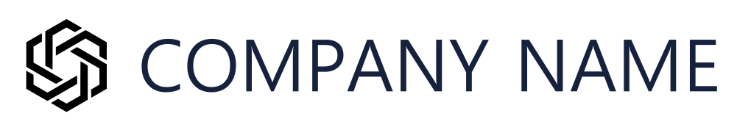 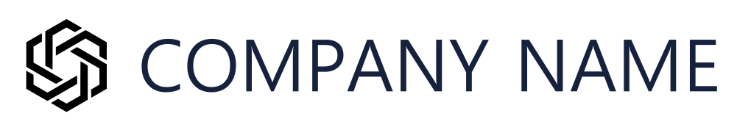 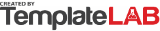 FORWARDING AGENTDATEINVOICE NUMBERDHL14/08/2023F1000876/23TRACKING NUMBERPAID BYORDER ID55888800000998700CREDIT CARDX001525SOLD BYBILL TOLOCAL STOREIMPORTING COMPANYIMPORTING COMPANY255 Commercial Street100 Mighty Bay100 Mighty Bay25880 New York, US125863 Rome, IT125863 Rome, IT(555) 1000 255 667800 39 5658 444 5247400 39 5658 444 52474info@localstore.cominfo@localstore.cominfo@localstore.comEORI: PT100003456566EORI: PT100003456566EORI: PT100003456566PRODUCTHS CODEUNITSUNIT PRICETOTALConveyor Belt 25"88565.22522$200.00$400.00Country of origin: US88565.22522$200.00$400.00Pole with bracket88565.25451$85.00$85.00Country of origin: US88565.25451$85.00$85.00Pole with bracket88565.25451$85.00$85.00Country of origin: US88565.25451$85.00$85.00Pole with bracket88565.25451$85.00$85.00Country of origin: US88565.25451$85.00$85.00Pole with bracket88565.25451$85.00$85.00 Country of origin: US88565.25451$85.00$85.00Insurance: NOT INCLUDEDInsurance: NOT INCLUDEDSub Total$485.00Reason for export: SALEReason for export: SALEShipping Charges$100.00Incoterms: DAPIncoterms: DAPInsurance$0.00Description of the goods
(number of packages, units, weight, etc.):Description of the goods
(number of packages, units, weight, etc.):Sales Tax (VAT)$117.00• Pallet 1200x800x1500mm (15.2kg) 1pc
• Carton Box150x200x100mm (15.2kg) 3pcs• Pallet 1200x800x1500mm (15.2kg) 1pc
• Carton Box150x200x100mm (15.2kg) 3pcsTotal$702.00• Pallet 1200x800x1500mm (15.2kg) 1pc
• Carton Box150x200x100mm (15.2kg) 3pcs• Pallet 1200x800x1500mm (15.2kg) 1pc
• Carton Box150x200x100mm (15.2kg) 3pcs